Сумська міська радаVІI СКЛИКАННЯ LXIX СЕСІЯРІШЕННЯвід 26 лютого 2020 року  № 6609-МРм. СумиРозглянувши звернення юридичної особи, надані документи, враховуючи рекомендації засідання постійної комісії з питань архітектури, містобудування, регулювання земельних відносин, природокористування та екології Сумської міської ради (протокол від 19.12.2019 № 179), відповідно до статей 12, 120, 122, 123, 124 Земельного кодексу України, частини 3 статті 15 Закону України «Про доступ до публічної інформації», на підставі рішення Сумської міської ради від 19.06.2019 № 5298–МР «Про встановлення плати за землю», керуючись пунктом 34 частини першої статті 26 Закону України «Про місцеве самоврядування в Україні», Сумська міська рада  ВИРІШИЛА:1. Надати в оренду земельну ділянку згідно з додатком.2. Встановити орендну плату у розмірі відсотку від нормативної грошової оцінки земельної ділянки, зазначеного в графі 6 додатку до рішення.3. Товариству з обмеженою відповідальністю медичному центру «Венеція» в місячний термін після прийняття рішення звернутися до департаменту забезпечення ресурсних платежів Сумської міської ради (Клименко Ю.М.) для укладання договору оренди земельної ділянки.4. Товариству з обмеженою відповідальністю медичному центру «Венеція» після укладання договору оренди земельної ділянки звернутися до Сумської міської ради із заявою про надання дозволу на проведення інвентаризації земельної ділянки за адресою: м. Суми, проспект Михайла Лушпи, 31 б, кадастровий номер 5910136300:01:003:0037.Сумський міський голова							   О.М. ЛисенкоВиконавець: Клименко Ю.М.Додатокдо рішення Сумської міської ради   «Про надання в оренду земельної ділянки                                    товариству з обмеженою відповідальністю медичному центру «Венеція» за адресою: м. Суми,                                 проспект Михайла Лушпи, 31 б»від 26 лютого 2020 року № 6609 -МРСПИСОКюридичних осіб, яким надаються в оренду земельні ділянки  Сумський міський голова															        О.М. ЛисенкоВиконавець: Клименко Ю.М.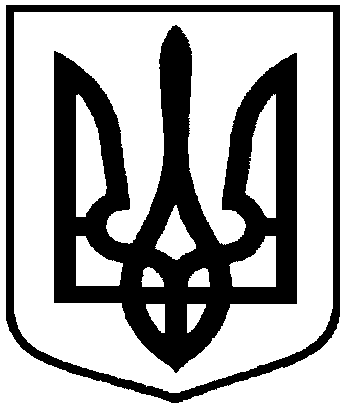 Про надання в оренду земельної ділянкитовариству з обмеженою відповідальністю медичному центру «Венеція» за адресою: м. Суми,                                 проспект Михайла Лушпи, 31 б№з/пНазва підприємства, установи,організації,ідентифікаційний код Функціональне призначення земельної ділянки,адреса земельної ділянки,кадастровий номерПлоща, га,строк користування з моменту прийняття рішенняКатегорія земельної ділянкиРозмір орендної плати в рік за землю у відсотках до грошової оцінки земельної ділянки1234561.Товариство з обмеженою відповідальністю медичний центр «Венеція»,32779399Під розміщеним магазином,проспект Михайла Лушпи, 31 б5910136300:01:003:0037(номер запису про право власності в державному реєстрі речових прав на нерухоме майно: 29329058 від 07.12.2018, реєстраційний номер об’єкта нерухомого майна: 516817059101)0,06005 роківЗемлі житлової та громадської забудови4,0